SEMANA DEL 11 DE OCTUBRE AL 15 DE OCTUBRE DE 2021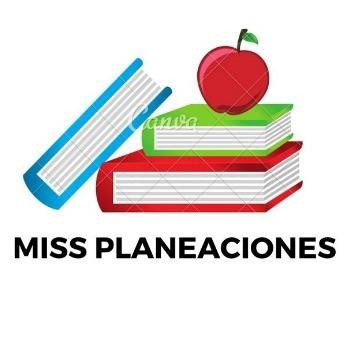 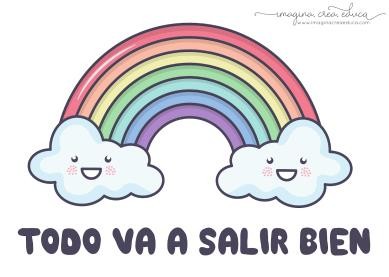 PLAN DE TRABAJOESCUELA PRIMARIA:  	CUARTO GRADO MAESTRO (A) :  	Modalidad: ( ) presencial ( )virtualMISS PLANEACIONES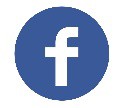 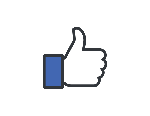 Si te gustan nuestras planeaciones regálanos un like en nuestra página de Facebook. https://www.facebook.com/Miss-Planeaciones-100780128994508/ASIGNATUR AAPRENDIZAJE ESPERADOACTIVIDADESIndicaciones del maestro según lanueva modalidadL U N E SFormación Cívica y ÉticaValora que es una persona con dignidad, que ejerce sus derechos y promueve el respeto y aprecio a la identidad, la dignidad y los derechos de las demás personas.Une con líneas de colores las siglas de las Instituciones que te cuidan, con su nombre completo y su función.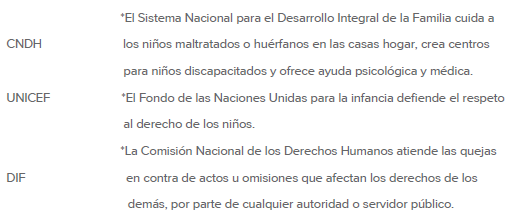 Lee la página 20 y 21 de tu libro de formación cívica.L U N E SEducación Socioemocion alIdentifica sus errores en la resolución de un problema para evitar que sucedande nuevoResponder en el cuaderno:¿Alguna vez has cometido un error? Cuéntanos cual…¿De qué te sirve cometer un error?¿Has aprendido de tus errores?Ciencias NaturalesExplica la forma en que la dieta y la vacunación fortalecen el sistema inmunológico.Platicar con los alumnos el tema de las vacunas, para que sirven y en que momento es necesario utilizarlas.Responder las siguientes preguntas en tu cuaderno:¿Qué es el sistema inmunológico?¿Te has puesto vacunas a lo largo de tu vida?¿Tienes tu cartilla de vacunación?Vida saludableIncorpora en su refrigerio escolar frutas, verduras, cereales enteros e integrales, leguminosas, semillas y alimentos de origen animal, con base en unaguía alimentaria.¡Dibuja tu lunch ideal!Crea y dibuja un refrigerio escolar balanceado que incluya frutas, verduras, cereales enteros e integrales, leguminosas, semillas y alimentos de origen animal.ASIGNATUR AAPRENDIZA JE ESPERADOACTIVIDADESIndicacione s del maestro según la nuevamodalidadM A R T E SHistoriaInvestiga aspectosde la cultura y de lavida cotidiana delpasado, y valora suInvestiga y responde las siguientes preguntas en tu cuaderno:¿En qué lugares del actual territorio mexicano se han encontrado pinturas rupestres?¿Por qué se les llamaba así (pinturas rupestres)?¿Cómo obtenían los colores para las pinturas rupestres, los grupos nómadas? 4- ¿Qué usaban para pintar?5- ¿Cuál era la función ritual de las imágenes rupestres?importancia.MatemáticasResolución de problemas que impliquen particiones en tercios, quintos y sextos.Análisis de escrituras aditivas equivalentes y defracciones mayoreso menores que la unidad.En las siguientes figuras, colorear la fracción que se indica.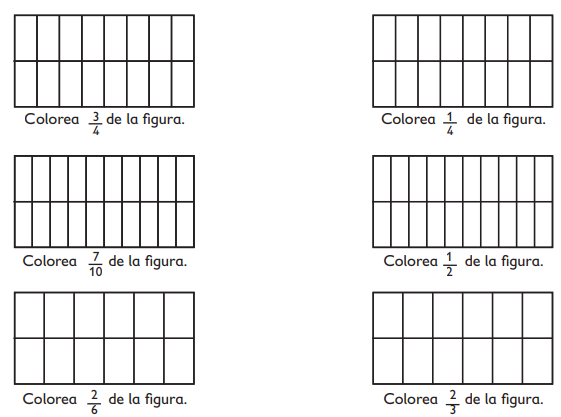 LenguamaternaIdentifica las características de personajes, y escenarios, y establece su importanciaen el cuentoLeer el siguiente cuento y escribe el nombre de cada parte del textoseñalada.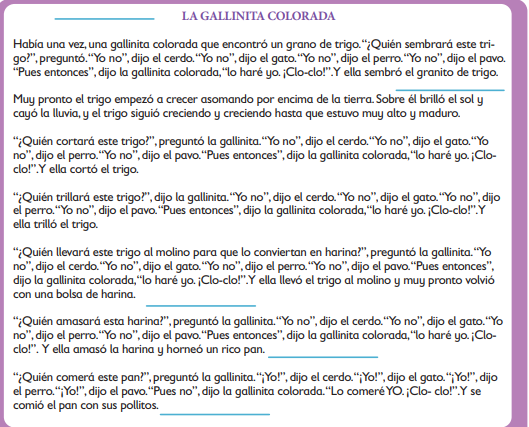 GeografíaValora la diversidadde paisajes en México a partir desus componentes naturales, sociales, culturales,económicos y políticos.Responder las siguientes preguntas en tu cuaderno:¿Cuál es paisaje que predomina en el país?¿Qué paisaje predomina en tu entidad?¿Qué paisaje predomina en la región Norte del país?¿Qué paisaje predomina en la Región Sur del país?Leer la pagina 30 y realiza la actividad de la página 31 de tu libro de geografía.ASIGNATUR AAPRENDIZA JE ESPERADOACTIVIDADESIndicacione s del maestro según la nueva modalidadM I É R C O L E SMatemáticasIdentificación de la regularidad en sucesiones compuestas con progresión aritmética, para encontrar términos faltantes o averiguarsi un término pertenece ono a la sucesión.Dibuja los términos faltantes de la siguiente sucesión en tu cuaderno: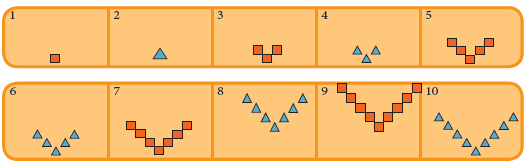 Realiza la actividad de la página 22 y 23 de tu libro de matemáticas.M I É R C O L E SCiencias NaturalesExplica la forma en que la dieta y la vacunación fortalecen el sistema inmunológico.Responde las siguientes preguntas en tu cuaderno: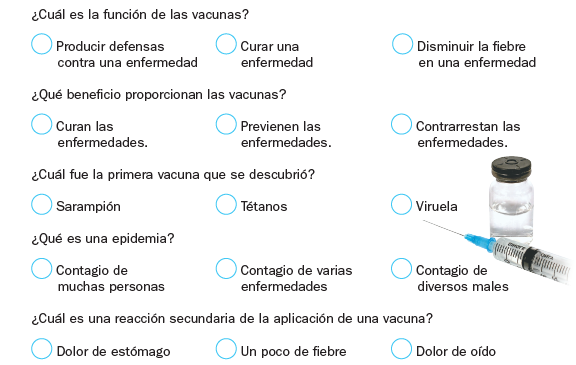 Lee la pagina 28 y 29 de tu libro de ciencias naturales.HistoriaInvestiga aspectos de la cultura y de la vida cotidiana del pasado, yExplicar a los alumnos que son las pinturas rupestres y para que eran utilizadas en aquellas épocas.Una pintura rupestre es un dibujo o boceto que existe en algunas rocas o cavernas, especialmente los prehistóricosDibuja en tu cuaderno una pintura similar a una rupestre.Ejemplo:valora su importancia.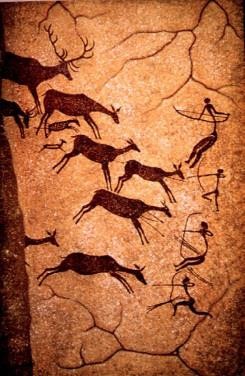 Lee la página 30 de tu libro de historia.Lengua maternaObserva las siguientes tarjetas y anota en el cuadro la letra adecuada según la parte del cuento representada.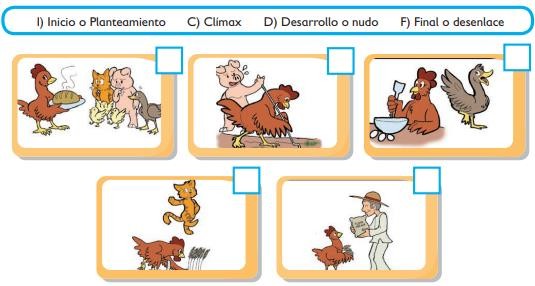 Por ultimo escribe en tu libreta una historia con la secuencia de las imágenes anteriores.ASIGNATUR AAPRENDIZA JE ESPERADOACTIVIDADESIndicacione s del maestro según la nuevamodalidadJGeografíaValora la diversidadde paisajes en México a partir dePlaticar con los alumnos sorbre los distintos tipos de climas que existen en Mexico, y en su propia localidad.Investiga y escribe en tu cuaderno los tipos de clima que existen y los tipos de vegetación en las que se clasifican las zonas geográficas.Analiza las páginas 32 y 33 de tu libro de geografía.UGeografíaValora la diversidadde paisajes en México a partir dePlaticar con los alumnos sorbre los distintos tipos de climas que existen en Mexico, y en su propia localidad.Investiga y escribe en tu cuaderno los tipos de clima que existen y los tipos de vegetación en las que se clasifican las zonas geográficas.Analiza las páginas 32 y 33 de tu libro de geografía.EGeografíaValora la diversidadde paisajes en México a partir dePlaticar con los alumnos sorbre los distintos tipos de climas que existen en Mexico, y en su propia localidad.Investiga y escribe en tu cuaderno los tipos de clima que existen y los tipos de vegetación en las que se clasifican las zonas geográficas.Analiza las páginas 32 y 33 de tu libro de geografía.VGeografíaValora la diversidadde paisajes en México a partir dePlaticar con los alumnos sorbre los distintos tipos de climas que existen en Mexico, y en su propia localidad.Investiga y escribe en tu cuaderno los tipos de clima que existen y los tipos de vegetación en las que se clasifican las zonas geográficas.Analiza las páginas 32 y 33 de tu libro de geografía.EGeografíaValora la diversidadde paisajes en México a partir dePlaticar con los alumnos sorbre los distintos tipos de climas que existen en Mexico, y en su propia localidad.Investiga y escribe en tu cuaderno los tipos de clima que existen y los tipos de vegetación en las que se clasifican las zonas geográficas.Analiza las páginas 32 y 33 de tu libro de geografía.SGeografíaValora la diversidadde paisajes en México a partir dePlaticar con los alumnos sorbre los distintos tipos de climas que existen en Mexico, y en su propia localidad.Investiga y escribe en tu cuaderno los tipos de clima que existen y los tipos de vegetación en las que se clasifican las zonas geográficas.Analiza las páginas 32 y 33 de tu libro de geografía.sus componentes naturales, sociales, culturales,económicos y políticos.MatemáticasIdentificación de la regularidad en sucesiones compuestas con progresión aritmética, para encontrar términos faltantes o averiguar si untérmino pertenece o no a lasucesión.Explicar a los alumnos como se realizan las siguientes secuancias.. Dibujar en tu cuaderno la sucesión siguiente y continúala…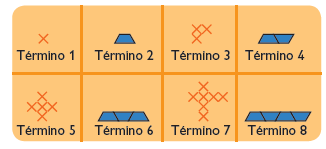 ¿Cuál es la regla de formación o patrón de esta sucesión?Lengua maternaIdentifica las características de personajes, y escenarios, y establece su importanciaen el cuento.Lee el siguiente cuento y contesta las preguntas.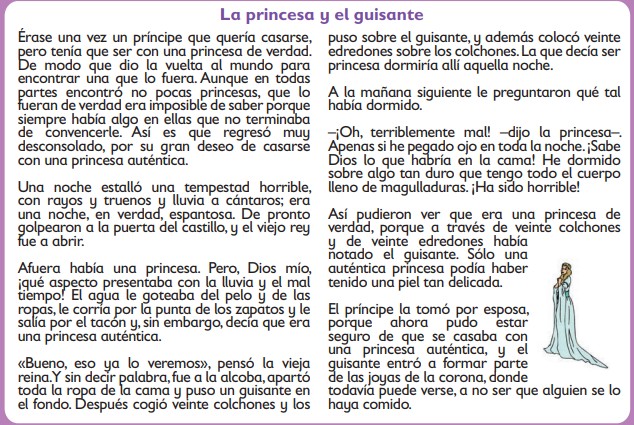 ¿Qué problema se plantea en el cuento?¿En qué lugar se desarrollan los hechos?¿Qué personajes aparecen en la historia?¿En cuánto tiempo transcurren los hechos?¿Cómo se resuelve el conflicto planteado?ASIGNATUR AAPRENDIZA JE ESPERADOACTIVIDADESIndicacione s del maestro según la nuevamodalidadV I E R N E SMatemáticasIdentificación de la regularidad en sucesiones compuestas con progresión aritmética, para encontrar términos faltantes o averiguarsi un término pertenece o noa laResolver las siguientes sucesiones.4 - 8 - 12 - 16 -	-	-	-	-	- 40 -	-	-	-	-	- 	-	-	-	- 80.12 - 24 - 36 - 48 -	- 72 - 84 - 96 -	-	-	-	-	-	- 	-	-	- 216.Realizar la pagina 24 y 25 de tu libro de matemáticas.sucesión.Lengua MaternaAcervo de textos narrativosHaz memoria de todos los cuentos que haz leído para realizar un pequeño libro, donde escribas el titulo de cada cuento y los personajes principales de cada uno. Materiales: hojas blancas, tijeras, pegamento, colores y lápiz.Ejemplo: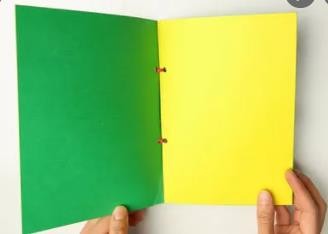 Educación socioemociona lReconoce los pensamientos quegeneran y refuerzanlas emociones demiedo, ira o frustración.Recuerda alguna situación en la hayas sentido los siguientes sentimientos, escribe una situación diferente en cada una de ellas.Miedo … Frustración…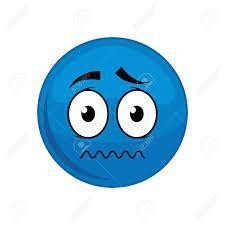 Vida SaludablePractica hábitos de higiene y limpieza para mejorar el bienestar de personas,plantas y animales enResponder las siguientes preguntas en tu cuaderno:¿Ayudas en las labores domésticas del hogar?¿Qué es en lo que más te gusta ayudar en la limpieza de tu casa?¿Hay cosas que no puedes hacer aún por tu edad? ¿Cómo qué?el hogar, la escuela ycomunidad.